1 декабря 2016 Урок математики в 3 классе Разработала учитель начальных классов Муниципального бюджетного общеобразовательного учреждения  «Кирельская основная общеобразовательная школа»Кирельского сельского поселения Камско-Устьинского муниципального районаРеспублики ТатарстанЛукоянова Наталья ЮрьевнаТема урока: «Квадратный дециметр»Тип урока : изучение нового материала( открытия нового знания)Цель урока : знакомство учащихся с новой единицей измерения площади – квадратным дециметром.Задачи : 1) Ввести понятие «квадратный дециметр», дать представление о применении новой единицы измерения, её связи с квадратным сантиметром. Закреплять умения решать задачи.2) Развивать логическое мышление, внимание, память, наблюдательность; вычислительные умения ; навыки измерения длины и площади.3) Воспитывать умение работать в команде , учить планировать и оценивать свою работу, воспитывать уважение к труду , людям любой профессииТехнологии, методы, приемы :игровые, информационно-коммуникативные технологии , частично-поисковый метод, технология деятельностного метода ,  прием синквейн, кластер,  верите ли вы?, здоровьесберегающие технологии, технология обучения в сотрудничестве.Ресурсы : основные –электронная презентация, наборы для практической работы, учебник «Математика» Моро, тетрадь ;Дополнительные – карточки с заданиями , лист рефлексии.Формы организации познавательной деятельности: фронтальная, парная, групповая, индивидуальнаяМежпредметные связи: Технология , литература. Основные понятия,  термины : профессия, архитектор, инженер, строитель, парикмахер, портниха , регулировщик , площадь, квадратный сантиметр, квадратный дециметр Планируемые результаты:Ход урока 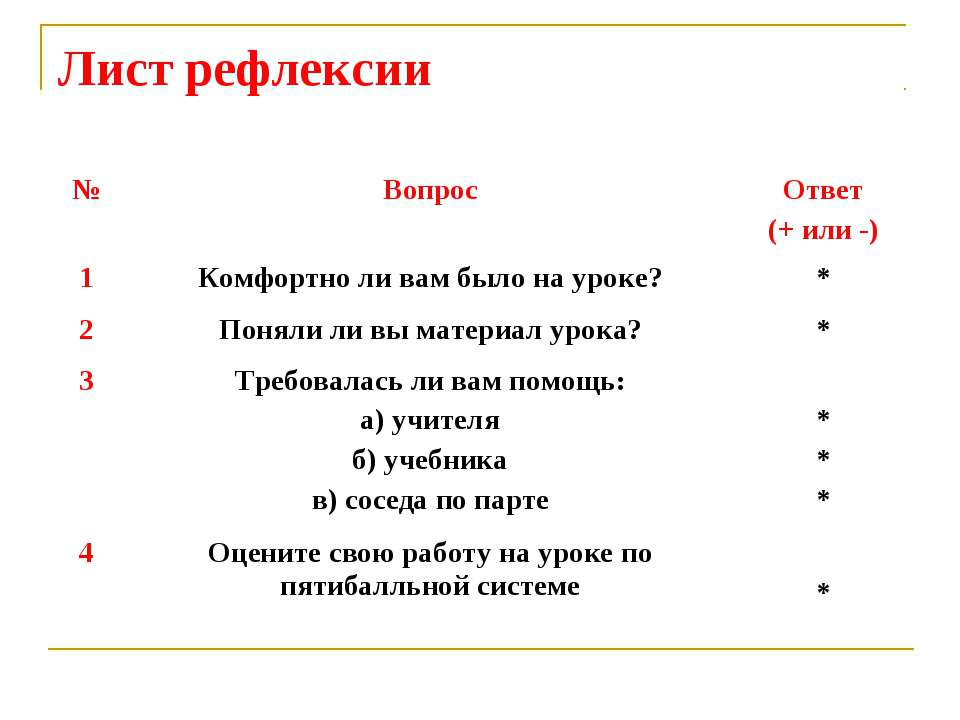 ПредметныеМетапредметныеЛичностные-вычислять площадь в квадратных дециметрах, уметь записывать результат вычисления;-решать текстовые задачи;-совершенствовать устные и письменные вычислительные навыки-работать в группе: высказывать и обсуждать предположения , осуществлять взаимопроверку;-принимать план действий для решения учебных задач и следовать ему;-понимать и строить  модели математических понятий  и использовать их при решении  учебных задач-проявлять мотивацию учебно-познавательной деятельности  и личностного смысла учения ;-понимать  смысл выполнения самоконтроля и самооценки  результатов учебной деятельности;-анализировать свои действия и управлять ими.Название этапа урокаСодержание деятельности учителяСодержание деятельности обучающихсяМотивация познавательной деятельностиОрганизационный моментПриветствует учащихся, проверяет готовность класса и оборудования; эмоционально настраивает на учебную деятельность.Сегодня у нас необычный урок. К нам пришли гости. Давайте поздороваемся с нашими гостями.-Говорить друг другу –«Здравствуй!»-значит желать здоровья. Повернитесь , улыбнитесь гостям, поздоровайтесь кивком головыПосмотрите –ка на нас .Вот какой хороший класс!Приготовились учиться ,Ни минутки не лениться .Не болтать, не отвлекаться,А стараться и стараться!Вдаль идет дорога – Будет знаний много.Так дерзай, дружок, учись,Не болтай и не ленись, Не отлеживай бока – Пусть дорога нелегка.          Пусть тебе сопутствует… -– Разгадайте ребус и узнайте, что я вам желаю на уроке вместе со Знайкой.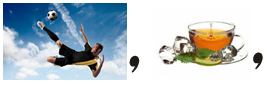  Слушают учителя.     Демонстрируют готовность к уроку.– УдачаСлайд 2Актуализация знаний и постановка учебной проблемыФормулирование проблемы, планирование деятельности- Чтобы узнать, о чём пойдёт речь на уроке необходимо найти значение числовых выражений, напечатанных на ваших листочках (работа в паре)2 слайдП (14-5) х 6Р (5+3)х 6И (68-50) :3О  6х6 +4Ф (6+2)х4Я (60-35): 5Е 20+10:2С (29 -24) х4-Распределите значение выражений в порядке убывания.Заполните таблицу -Какое слово получилось?Задание для 2 и 3 пары  Л (6 + 2)  . 4П(13 – 8) . 7   О 68 – 60 + 12 Щ36 : 6 + 4   Ь  (18 – 18) . 10    Д (29 – 28) . 4   А  (70 – 40) : 5 - Распределите значение выражений в порядке убывания Заполните таблицу.- Какое слово у вас получилось?3 слайдЧто такое профессия ?Профессия –это основное занятие человека , его трудовая деятельностьСегодня на уроке у нас речь пойдет о профессиях , о связи профессий с математикой .А еще с чем мы будем знакомиться на уроке ? Что получилось у 2 пары? -ПлощадьА что такое площадь?А какие величины вы ещё знаете ?Отгадайте, кто по профессии первый вас хочет испытать на уроке?-Веселая работа –завидно от души : свисти, когда охота , да палочкой маши.  Вы догадались , о ком идет речь ? Всем известно, что полицейский следит за порядком, в том числе и на дорогах. Очень часто их можно видеть с полосатыми жезлами. Это дорожные регулировщики. А мы с вами станем числовыми регулировщиками. Целая толпа чисел собралась. Никто не знает , куда идти. Бегают туда, сюда –ищут свои группы. Вот и помогите им, ребята.Назовите одним словомРаспределите на группыНазовите каждую группуМ, кг, км, т, см, мм, г, дм,  кв.дм, кв. см.-Все ли единицы измерения величин вы распределили ?-Какое именованное число вам встретилось впервые?Квадратный дециметр.К какой величине вы его отнесли ?Предположите тему нашего урока.- Спрогнозируйте план урока.      В паре выполняют вычисления на листочках, на слайде распределяют ответы, расшифровывают запись.- профессияПлощадьСлайд3 ПроверкаВеличина, так как её можно измерить, сравнить, вычислить.Длина, масса, время, площадь-О полицейском.Слайд4Величины:Единицы длины: м, км, см, мм,дм.Единицы массы: кг, г, тЕдиницы площади : кв. см, кв. дмСлайд 5 ПроверкаК величине «Площадь»Квадратный дециметр.Слайд 6 Тема урокаСлайд 7 План урокаОтветы детей.1.Познакомимся с новой единицей измерения площади.2.Узнаем, как   см² связан  с  дм².3.Будем учиться  решать задачи с использованием новой единицы площадиПоиск решения проблемы , формулирование правила- Откройте тетради, запишите дату и классная работа.В доме 10 этажей,В доме тысяча людей.Кто построил этот дом ,Дом, в котором мы живем?( Строитель)Сейчас вы, ребята, тоже станете строителями. Перед вами лежат геометрические фигуры.Постройте, пожалуйста, самый маленький дом и самый большой.А сейчас уберем крышу маленького домика. Основание маленького домика какая фигура? А что такое квадрат ?Измерьте стороны маленького квадратаЗапишем : 1 смНайдем его площадьS= 1 см х 1 см = 1кв. см.-Измерим стороны большого квадрата .10см . 10см выразим в дм10см=1дмВычислим площадь большого квадрата в дмS=1дм х1дм=1кв. дмДавайте перевернем квадрат обратной стороной и узнаем, сколько квартир в доме , который построил строитель.Как это узнать?Сделаем вывод: 1кв.дм= 100кв.смВозьмите цветной карандаш и закрасьте 1 кв.см.- что больше : 1кв.см или 1 кв.дм? А во сколько раз?Давайте сравним наши выводы с выводами учебника стр.66 №1 -ребята, скажите, пожалуйста, а зачем людям понадобилось применять новую единицу площади кв.дм, ведь у них уже был кв.см. Как вы думаете, площадь чего можно измерить в кв.дм? ( учебника, стола, доски, альбомного листа, стенки)Практическая работа в группах-Измерьте, сколько полных кв.дм в альбомном листе, учебнике , столе?Слайд 8 строительКвадратКвадрат со стороной в 1 см –это 1 кв. смСлайд9Квадрат со стороной 1 дм–это квадратный дециметрСлайд 10- посчитать клетки. Их 100-сосчитать, сколько в 1 ряду клеток и умножить: 10х10 =100Больше 1 квдм в 100 разНаши выводы и выводы учебника совпали.Слайд11Чтобы удобнее было измерять крупные фигуры или предметы.Слайд 12Альбомный лист –Учебник-Стол-ФизминуткаРазвитие умений. Применение знанийСледующая профессия тоже относится к строительствуЧтобы дом жилой построить Или новый детский сад На бумаге он рисует План дома и фасад Все начертит, посчитает И покажет, что и как Сколько комнат, где какаяГде подвал, а где чердак ?Ничего не позабыл он .Все продумал, все решил,Чтоб жильцам удобно было .Чтобы дом удобным былЧто это за профессия ?-Архитектору, чтобы сделать правильно расчеты, нужно высчитывать площадь объекта.Сейчас мы с вами превращаемся в архитекторов и вам предстоит решить следующую задачу:Начертите прямоугольник со сторонами  1 дм и 3 см Найдите площадь.Что надо найти в задаче ?Что известно?В каких единицах  выражена длина и ширина прямоугольника? Можно сразу найти площадь? Надо перевести дм в см Составим план решения:Перевести дм в смНайти площадьЗаписать ответРешите в тетради самостоятельно по плану.Проверка со слайда-Кто не сделал ни одной ошибки ?Решим следующую задачу  по краткой записи. Длина – 8 дмШирина - ? в 2 раза меньшеНайти  SРешаем. ( 1 у доски) ПроверяемСлайд13- АрхитекторСлайд14Разных.Слайд15 Проверка1дм =10 смS=10 х 3 = 30 кв.смОтвет: 30 квадратных сантиметровСлайд168:2=4 дм-ширина 8 х 4 =32кв.дмОтвет : 32 кв.дмОтгадайте следующую загадку:Я пришел сюда лохматый ,Как нестриженный баран,А ушёл я –аккуратныйИ красивый мальчуган.Папа к зеркалу садиться -Мне постричься и побриться !Старый мастер всё умеет 40 лет стрижет и бреетЧто это за профессия ?Без чего не может обойтись парикмахер ?( без  зеркала) стр. 66 №3Слайд 17ПарикмахерСлайд 18 задача про зеркалоВот уж мал костюмчик мой Новый мне сошьет ( портной)Шьёт прекрасно, порет лихоРукодельница- портниха-Портнихе очень важно знать, сколько ткани потребуется на изделие. В этом ей поможет математика.Стр.67 №4Составляем таблицу:12 :110№510110Слайд 19 ПортнихаСлайд 20 задача с проверкойПроверяем:12:6=2(м) –потребовалось на 1 костюм10 х 2 =20-потребовалось на 10 костюмов7х2 = 14 (м)-потратили на 7 костюмовОтвет: 20 метров, 14 метров.РефлексияКонструирует машины,Корабли, станки, игрушкиНебоскребов всех махины ,Самолеты, краны, пушки.И решит любой пример !Дети-это….   Инженер.Итоговый тест «Верите ли вы ?»Если вы согласны с утверждением, поставьте знак + , не согласны- -Верно ли утверждение , что площадь фигуры измеряется в квадратных единицах?Согласны ли вы с утверждением, что 1 кв.дм –это квадрат , сторона которого равна 1 дм.Правда ли , что 1 кв.см больше 1кв.дм ?Верно ли , что формула нахождения площади фигуры  и периметра одинаковы?Согласны ли вы с тем , что в 1 кв.дм содержится 100кв.см ?Верно   ли , что для нахождения площади прямоугольника мы должны длину умножить на ширину ?Правда ли , что площадь обложки учебника, тетради, стола, картины можно измерить в кв. дм ?Слайд 21 инженерСлайд 22 итоговый тестОтветы : +, +, -, -, +, +, +.Итог урока- посмотрите внимательно на картинки. Какой профессии здесь не хватает , а мы про неё говорили на уроке.-Какую единицу площади  помогла нам узнать эта профессия ?Квадратный дециметрНужный, практичныйИзмеряем, чертим, вычисляемОчень полезная всем вещицаПлощади единица.Заполним лист рефлексии.Слайд 23 Проверка . Разные профессииСлайд 24Д З стр.67 №7 всем, а №9 по желаниюСлайд 25Слайд 26 благодарность за урок